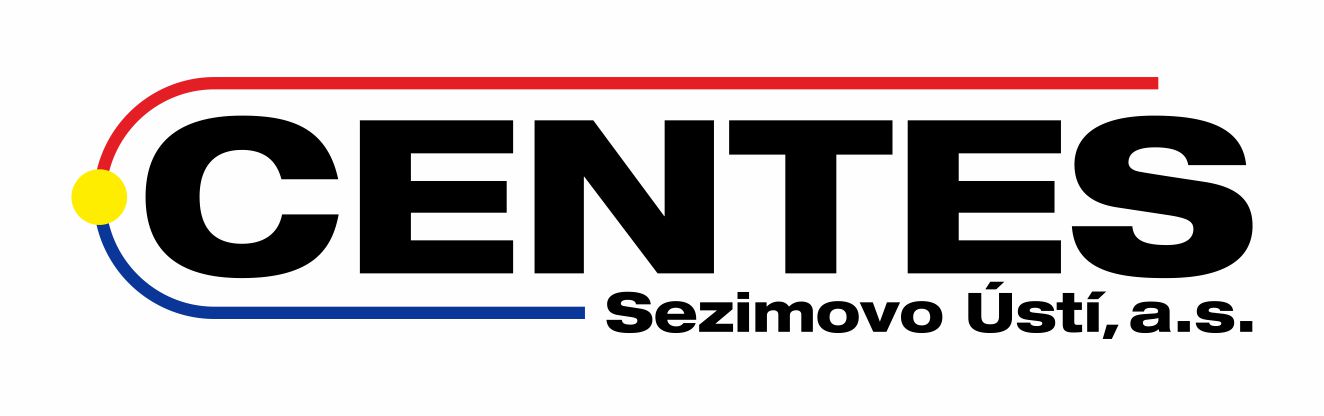 Vážení odběratelé tepelné energie v Sezimově Ústí II:podle §76, zákona č.458/2000 Sb. Vám oznamujeme termín plánované odstávky tepla v lokalitě Sezimovo Ústí II v roce 2022.Dodávka tepla bude přerušena v Sezimově Ústí 2 takto:  Pro odběratele tepla  v objektu č.p. 609,610Od  13.7.2022 od 6,00 hod. do 30.7.2022 do 18,00 hod.  Pro odběratele tepla  v objektu č.p.  602 Od  21.7.2022 od 6,00 hod. do 5.8.2022 do 18,00 hod.  Pro odběratele tepla  v objektech č.p. 611, 612, 613Od  24.7.2022 od 18,00 hod. do 5.8.2022 do 18,00 hod. Pro ostatní odběratele v Sezimově Ústí 2.Od 24.7. 2022 - 18,00 hod.  -  do 30.7.2022 - 18,00 hod.Obsluha tepelného hospodářství bude zajištěna do 25.7.2022 a od 30.7.2022 na tel. č. 381 275 117 a 608 325 412. Děkujeme za pochopeníIng. Jaroslav Kudrna v.r.Člen představenstva